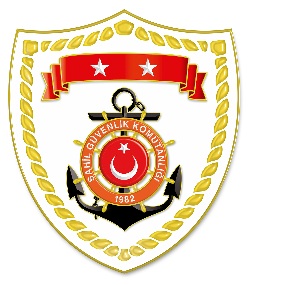 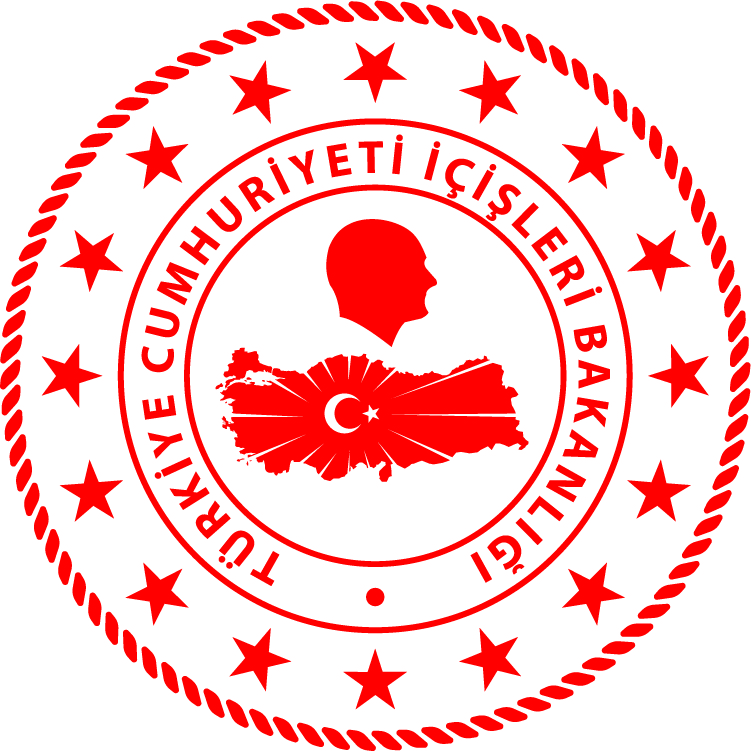 Karadeniz BölgesiEge BölgesiS.NUTARİHTESPİTUYGULANAN İDARİ PARA CEZASI MİKTARI (TL)CEZANIN KESİLDİĞİİL/İLÇE-MEVKİİAÇIKLAMA102 Temmuz 2020Yasak zamanda deniz salyangozu avcılığı yapmak(3 işlem)5.900SAMSUN/MerkezToplam3 işleme 5.900 TL idari para cezası uygulanmıştır.S.NUTARİHTESPİTUYGULANAN İDARİ PARA CEZASI MİKTARI (TL)CEZANIN KESİLDİĞİİL/İLÇE-MEVKİİAÇIKLAMA102 Temmuz 2020Yasak sahada algarna ile deniz patlıcanı avcılığı yapmak(3 işlem)5.900BALIKESİR/AyvalıkToplam 3 işleme 5.900 TL idari para cezası uygulanmıştır.